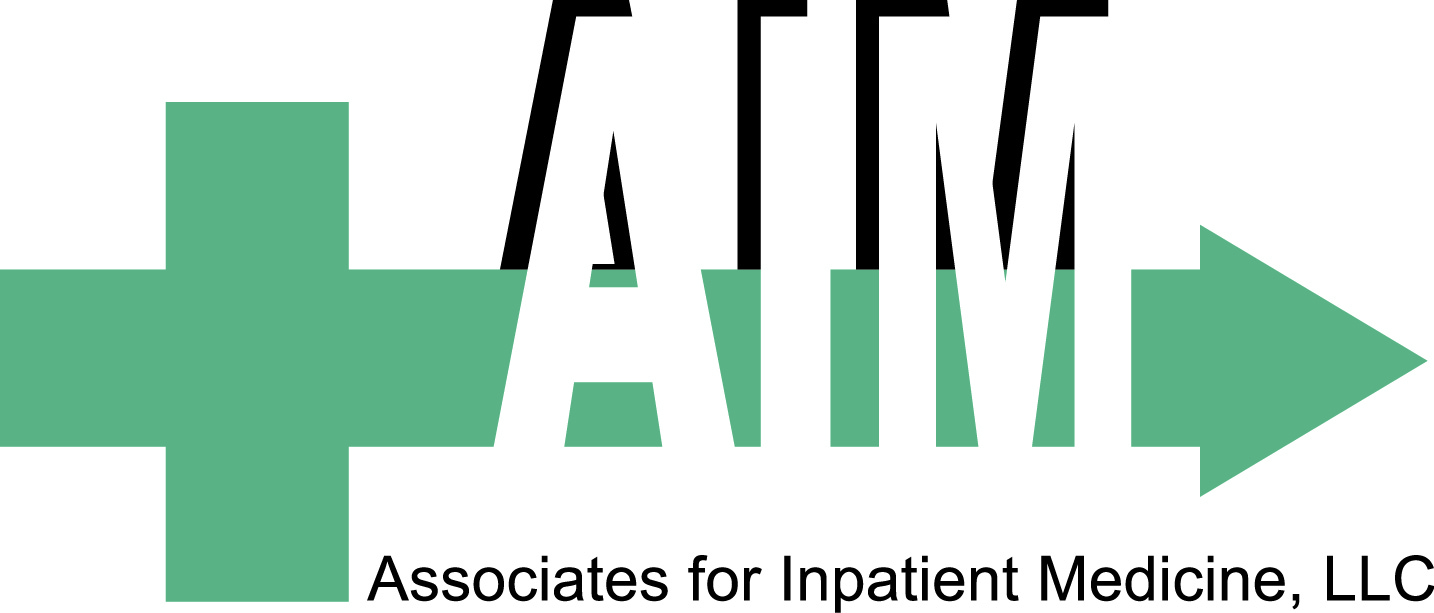 AIM Physician Advisory Board - Quarterly MeetingDecember 8, 2011EPIC Office BoardroomMeeting MinutesTime:	10:15 amConducted by:	Bob Parker, CEO	Cindy Dean, Hospitalist Program Director Members Present:	Abdul AbuQare, MD	Matt Agresta, MD	Mahmoud Al-Dandashi, MD	Stephen Christensen, MD	Kelly Beams, MD	Alina Dalmendray, MD	Ingrid Gordon, COO	Garrick Hart, Asst. Hospitalist Program Director	Dawn Shelley, Admin Asst.TOPIC/DISCUSSIONFOLLOW-UP/DISPOSITIONWelcomeIntroductions AIM Website – Ingrid Gordon, COOIngrid Gordon announced to the group that the EPIC/AIM website is in the final completion stage and should be available in late January.  She asked the group to review and revise the AIM mission statement by that time in order to have it placed on the website.Ingrid reminded the group to send in their bios for the AIM Advisory Board page on the website.  Pictures will also need to be taken.Dr. AbuQare asked if there would be a BLOG feature included on the website.  The BLOG feature was discussed and it was determined to be a valuable addition.  Ingrid Gordon to follow up with website developer to include BLOG feature on AIM website.Goals and ObjectivesDr. Dalmendray proposed to the group to modify the current AIM Mission Statement.  Ingrid Gordon distributed the current AIM Mission statement and it was reviewed by the group.Group consensus was that the current AIM Mission Statement was satisfactory with bullet points added on how they are to achieve the mission statement.(IE: Provide quality evidence based medicine, Provide timely communication with Primary Care Physicians and Specialists, Provide adequate hospital staffing etc.)  Dr. AbuQare recommended that the group reference the Institute of Medicine and Society of Hospital Medicine for other Mission statement examples.Bob Parker, CEO informed the group about the Medical Directors / IASIS meeting held every other month.  He pointed out that these meetings are held to foster relationships between Hospital Administration and Hospital based providers.  The members of the AIM Advisory Board are urged to attend.Dawn Shelley to email out Mission Statement and request any revisions be submitted by January 15.Recruiting  Cindy Dean reviewed the recruiting plan.  She suggested talking to our new physicians and asking them to recommend other physicians.  Cindy Dean also recommended asking new physicians why they chose AIM as their employer of choice.Defined Benefit PlanChris Renner presented the Defined Benefit plan.  (Summary description handed out).This plan allows physicians to tax shelter more money above the 401K plan.  There must be 100% participation by the hospitalists.  Advisory Board Hospitalists directed to go back to their respective groups and discuss if there is interest in the program.Next Meeting – Thursday, March 8, 2012 @ 10:00am